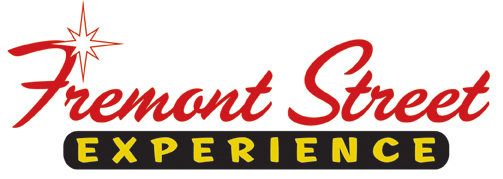 FOR IMMEDIATE RELEASESurrender Yourself for a Cheap TrickRaceJam Concert at Fremont Street Experience 12th Annual RaceJam 2015 to celebrate NASCAR Weekend in Las Vegas LAS VEGAS – January 8, 2015 – Cheap Trick will headline NASCAR Weekend in Las Vegas with the 12th Annual RaceJam concert at Fremont Street Experience on Saturday, March 7 at 9 p.m. on the 3rd Street Stage.  The legendary rock band will rev up crowds for a free concert with iconic songs including: “I Want You to Want Me,” “Surrender,” “Dream Police” and more. The concert is part of the 12th Annual RaceJam 2015, a four-day event celebrating NASCAR Weekend with free nightly entertainment plus NASCAR merchandise booths taking place Thursday, March 5 – Sunday, March 8.  The annual downtown Las Vegas street festival and concert is held in conjunction with NASCAR Weekend, which features the Kobalt 400 NASCAR Sprint Cup Series race on Sunday, March 8 and the Boyd Gaming 300 NASCAR Xfinity Series race on Saturday, March 7, both at Las Vegas Motor Speedway.Cheap TrickCheap Trick may be one of the most covered bands of all time.  Since the ’70s they’ve been blending elements of pop, punk and even metal in a way that is instantly catchy and recognizable.  Anyone familiar with Comedy Central’s The Colbert Report will note that Cheap Trick wrote and performed the theme song.  With more than 5,000 performances, 20 million records sold, 29 movie soundtracks and 40 gold and platinum recording awards, the band was honored in October 2007 by the Chicago Chapter of NARAS (National Academy of Recording Arts & Sciences) for their contributions to the music industry.  Cheap Trick was featured in the John Varvatos Spring 2008 ad campaign.The band has most recently performed their Dream Police album in its entirety along with an orchestra in select cities across the U.S.  This innovative show also includes many other songs from the band’s extensive catalog, garnering them critical acclaim after performances in venues such as the Greek Theatre in Los Angeles.  Their most current release, The Latest, (released on CD, vinyl and 8-track) has garnered glowing reviews worldwide and continues Cheap Trick’s reign as power-pop progenitors as they continue their legacy of more than 35 years in the music industry.All concerts are free and open to the public and parking is available at the Fremont Street Experience parking garage located at Carson and 4th Street.  About Fremont Street Experience
Fremont Street Experience, a five-block entertainment district located in historic downtown Las Vegas features Viva Vision, the world’s largest video screen - 1,500 feet long, 90 feet wide and suspended 90 feet above the urban pedestrian mall.  Viva Vision features nightly spectacular light and sounds shows with 12.5 million LED lights and a 550,000-watt sound system.  Fremont Street Experience is a one-of-a-kind venue that includes free nightly concerts and entertainment on three stages.  SlotZilla, the world’s most unique zipline attraction, features the 850-foot Zipline and the 1,750-foot Zoomline as people launch from a 12-story slot-machine themed takeoff platform to fly under the Viva Vision canopy.  With direct pedestrian access to 8 casinos, more than 60 restaurants and specialty retail kiosks, Fremont Street Experience attracts more than 17 million annual visitors. Visit online at www.vegasexperience.com, “Like” Fremont Street Experience on Facebook: https://www.facebook.com/FSE89101 “Follow” Fremont Street Experience (@FSELV) on Twitter: https://twitter.com/FSELV ###MEDIA CONTACT:Lauren Silverstein/James WoodrowPreferred Public Relations
702-254-5704Lauren@preferredpublicrelations.comames@preferredpublicrelations.com